Chapter 20 Images – Northern Renaissance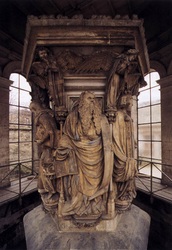 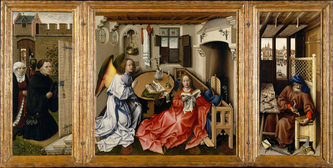 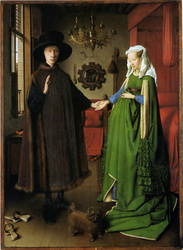 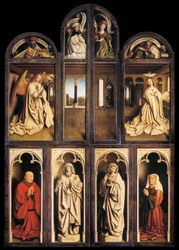 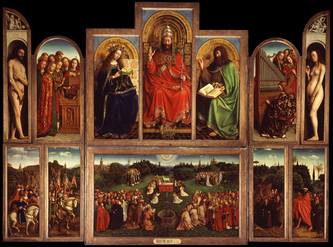 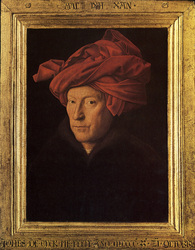 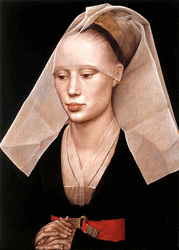 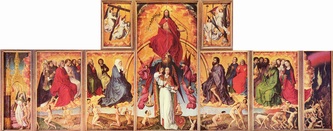 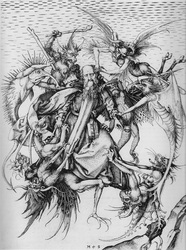 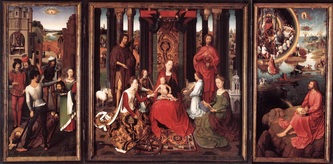 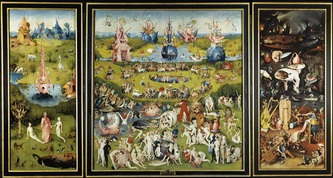 